Приложение к проекту решения Десногорского городского Совета « 30 »       07        2018В Правила землепользования и застройки  муниципального образования «город Десногорск» Смоленской области, утвержденные решением Десногорского городского Совета от 24.12.2009 №164, внести следующие изменения:Выделить зону ОД из зоны Р-1/5, согласно прилагаемой схеме.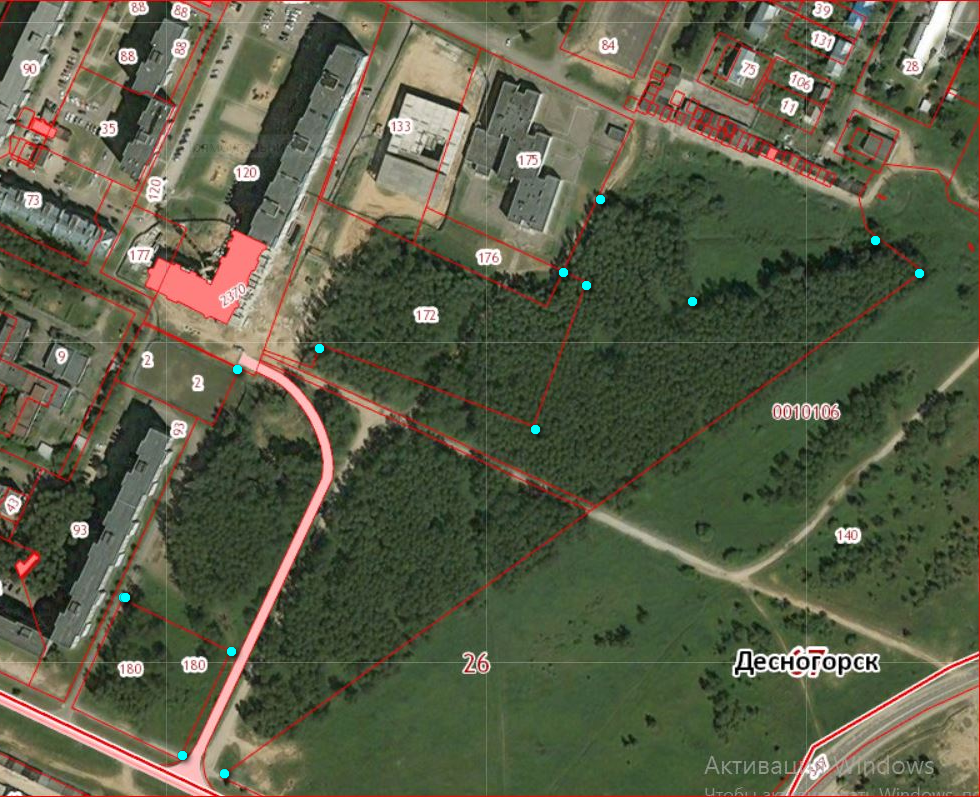                      Границы зоны ОД                     Границы зоны Р-1/5